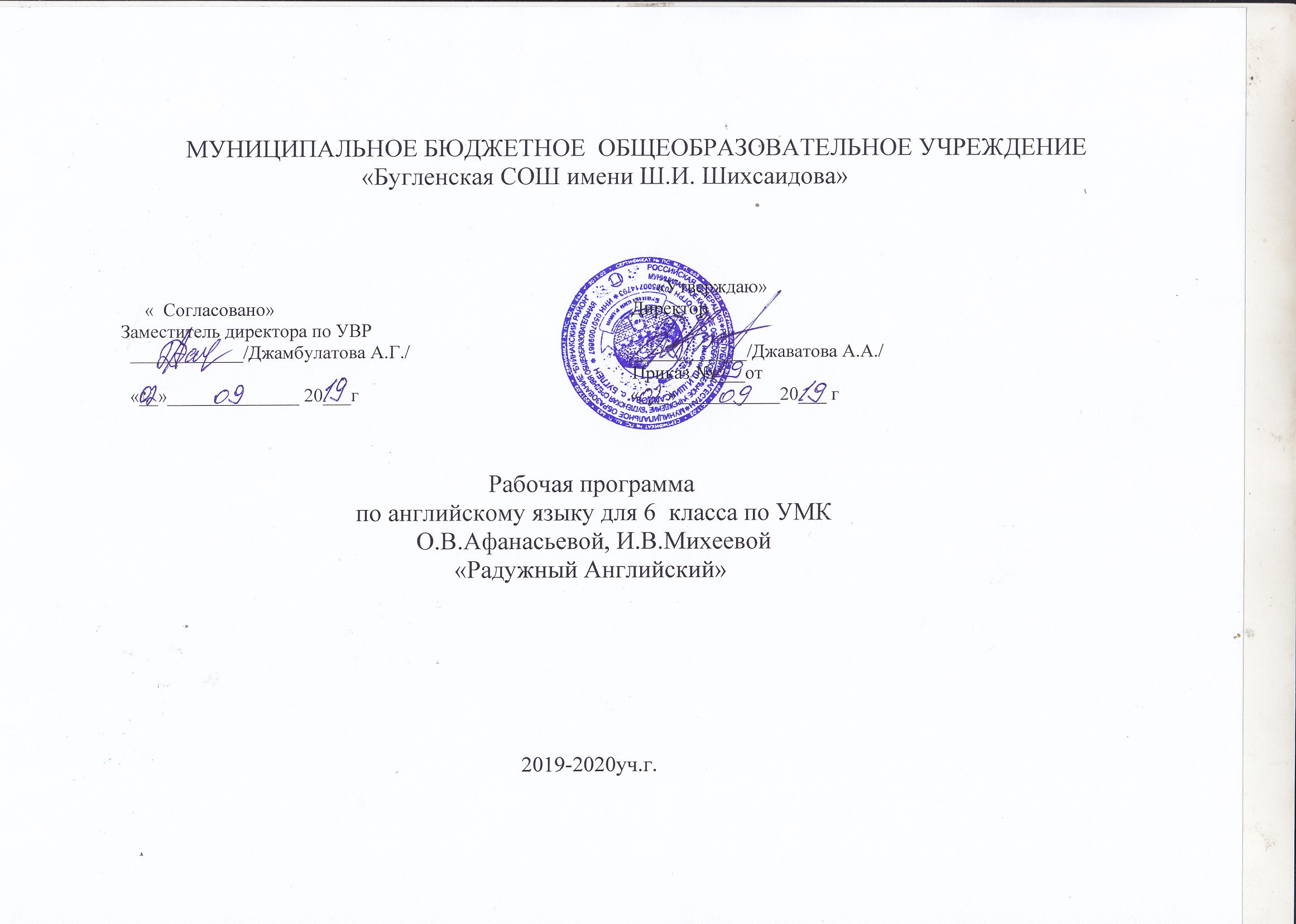 Рабочая программа по английскому языку для 6 классаРабочая программа по английскому языку составлена на основе Федерального Государственного образовательного Стандарта основного общего образования от 2010г., авторской программы курса английского языка О.В. Афанасьевой, И. В. Михеевой, К. М. Барановой "Английский язык" серии "RainbowEnglish" для 6 класса общеобразовательных учреждений.Согласно современным требованиям к обучению иностранным языкам в основной школе, изучение иностранного языка должно быть направлено на достижение двух основных целей:- развитие иноязычной коммуникативной компетенции в совокупности ее составляющих – речевой, социокультурной,  компенсаторной, учебно-познавательной;- развитие личности учащегося посредством реализации воспитательного потенциала иностранного языка.  Рабочая программа способствует решению следующих задач изучения на второй ступени среднего основного образования:Развитие коммуникативных компетенций:- речевая компетенция – развиваются сформированные на базе начальной школы коммуникативные умения в говорении, аудировании, чтении, письме с тем, чтобы школьники достигли общеевропейского допорогового уровня обученности;- языковая компетенция – накапливаются новые языковые средства, обеспечивающие возможность общаться на темы, предусмотренные стандартом и примерной программой для данного этапа;- социокультурная компетенция – школьники приобщаются к культуре и реалиям стран, говорящим на английском языке, формируются умения представлять свою собственную страну, ее культуру в условиях межкультурного общения посредством ознакомления учащихся с соответствующим страноведческим, культуроведческим и социолингвистическим материалом, широко представленным в учебном курсе;- компенсаторная компетенция – развиваются умения в процессе общения выходить из затруднительного положения, вызванного нехваткой языковых средств за счет перифраза, использования синонимов, жестов и т.д.- учебно-познавательная компетенция развиваются желание и умение самостоятельного изучения английского языка доступными им способами, развиваются специальные учебные умения (пользоваться словарями, интерпретировать информацию текста и др.), умение пользоваться современными информационными технологиями, опираясь на владение английским языком;Развитие личности учащихся посредством реализации воспитательного потенциала иностранного языка:формирование у учащихся потребности изучения иностранных языков и овладения ими как средством общения, познания, самореализации и социальной адаптации в поликультурном полиэтническом мире в условиях глобализации на основе осознанияважности изучения иностранного языка и родного языка как средства общения и познания в современном мире; формирование общекультурной и этнической идентичности как составляющих гражданской идентичности личности; воспитание качеств гражданина, патриота; развитие национального самосознания, стремления к взаимопониманию между людьми разных сообществ, толерантного отношения к проявлениям иной культуры; лучшее осознание своей собственной культуры;развитие стремления к овладению основами мировой культуры средствами иностранного языка;осознание необходимости вести здоровый образ жизни путем информирования об общественно признанных формах поддержания здоровья и обсуждения необходимости отказа от вредных привычек.1.Планируемые результаты освоения учебного предмета «Английский язык» для 6 классаЛичностные, метапредметные и предметные результаты освоения конкретного учебного предмета.Личностные результаты, формируемые при изучении иностранного языка: • формирование мотивации изучения иностранных языков и стремление к самосовершенствованию в образовательной области «Иностранный язык»; • осознание возможностей самореализации средствами иностранного языка; • стремление к совершенствованию собственной речевой культуры в целом; • формирование коммуникативной компетенции в межкультурной и межэтнической коммуникации; • развитие таких качеств, как воля, целеустремленность, креативность, инициативность, эмпатия, трудолюбие, дисциплинированность; • формирование общекультурной и этнической идентичности как составляющих гражданской идентичности личности; • стремление к лучшему осознанию культуры своего народа и готовность содействовать ознакомлению с ней представителей других стран; толерантное отношение к проявлениям иной культуры; осознание себя гражданином своей страны и мира; • готовность отстаивать национальные и общечеловеческие (гуманистические, демократические) ценности, свою гражданскую позицию.  Метапредметные результаты изучения иностранного языка: • развитие умения планировать свое речевое и неречевое поведение; • развитие коммуникативной компетенции, включая умение взаимодействовать с окружающими, выполняя разные социальные роли; • развитие исследовательских учебных действий, включая навыки работы с информацией: поиск и выделение нужной информации, обобщение и фиксация информации; • развитие смыслового чтения, включая умение определять тему, прогнозировать содержание текста по заголовку/по ключевым словам, выделять основную мысль, главные факты, опуская второстепенные, устанавливать логическую последовательность основных фактов; • осуществление регулятивных действий самонаблюдения, самоконтроля, самооценки в процессе коммуникативной деятельности на иностранном языке. Предметные результаты освоения программы по иностранному языку: В коммуникативной сфере (то есть владении иностранным языком как средством общения).  Речевая компетенция в следующих видах речевой деятельности: говорении: • начинать, вести/поддерживать и заканчивать различные виды диалогов в стандартных ситуациях общения, соблюдая нормы речевого этикета, при необходимости переспрашивая, уточняя; • расспрашивать собеседника и отвечать на его вопросы, высказывая свое мнение, просьбу, отвечать на предложение собеседника согласием/отказом в пределах изученной тематики и усвоенного лексико-грамматического материала; • рассказывать о себе, своей семье, друзьях, своих интересах и планах на будущее; • сообщать краткие сведения о своем городе/селе, своей стране и странах изучаемого языка; • описывать события/явления, передавать основное содержание, основную мысль прочитанного или услышанного, выражать свое отношение к прочитанному/ услышанному, давать краткую характеристику персонажей; аудировании: • воспринимать на слух и полностью понимать речь учителя, одноклассников; • воспринимать на слух и понимать основное содержание несложных аутентичных аудио- и видеотекстов, относящихся к разным коммуникативным типам речи (сообщение/рассказ/интервью); • воспринимать на слух и выборочно понимать с опорой на языковую догадку, контекст краткие несложные аутентичные прагматические аудио- и видеотексты, выделяя значимую/нужную/ необходимую информацию; чтении: • читать аутентичные тексты разных жанров и стилей преимущественно с пониманием основного содержания; • читать несложные аутентичные тексты разных жанров и стилей с полным и точным пониманием и с использованием различных приемов смысловой переработки текста (языковой догадки, выборочного перевода), а также справочных материалов; уметь оценивать полученную информацию, выражать свое мнение; • читать аутентичные тексты с выборочным пониманием значимой/нужной/интересующей информации; письменной речи: • заполнять анкеты и формуляры; • писать поздравления, личные письма с опорой на образец с употреблением формул речевого этикета, принятых в стране/странах изучаемого языка; • составлять план, тезисы устного или письменного сообщения; кратко излагать результаты проектной деятельности. Языковая компетенция (владение языковыми средствами): • применение правил написания слов, изученных в основной школе; • адекватное произношение и различение на слух всех звуков иностранного языка; соблюдение правильного ударения в словах и фразах; • соблюдение ритмико-интонационных особенностей предложений различных коммуникативных типов (утвердительное, вопросительное, отрицательное, повелительное); правильное членение предложений на смысловые группы; • распознавание и употребление в речи основных значений изученных лексических единиц (слов, словосочетаний, реплик-клише речевого этикета); • знание основных способов словообразования (аффиксации, словосложения, конверсии); • понимание и использование явлений многозначности слов иностранного языка, синонимии, антонимии и лексической сочетаемости; • распознавание и употребление в речи основных морфологических форм и синтаксических конструкций изучаемого иностранного языка; знание признаков изученных грамматических явлений (видовременных форм глаголов, модальных глаголов и их эквивалентов, артиклей, существительных, степеней сравнения прилагательных и наречий, местоимений, числительных, предлогов); • знание основных различий систем иностранного и русского/родного языков. Социокультурная компетенция: • знание национально-культурных особенностей речевого и неречевого поведения в своей стране и странах изучаемого языка; применение этих знаний в различных ситуациях формального и неформального межличностного и межкультурного общения; • распознавание и употребление в устной и письменной речи основных норм речевого этикета (реплик-клише, наиболее распространенной оценочной лексики), принятых в странах изучаемого языка; • знание употребительной фоновой лексики и реалий страны/стран изучаемого языка, некоторых распространенных образцов фольклора (скороговорки, поговорки, пословицы); • знакомство с образцами художественной, публицистической и научно-популярной литературы; • представление об особенностях образа жизни, быта, культуры стран изучаемого языка (всемирно известных достопримечательностях, выдающихся людях и их вкладе в мировую культуру); • представление о сходстве и различиях в традициях своей страны и стран изучаемого языка; • понимание роли владения иностранными языками в современном мире. Компенсаторная компетенция – умение выходить из трудного положения в условиях дефицита языковых средств при получении и приеме информации за счет использования контекстуальной догадки, игнорирования языковых трудностей, переспроса, словарных замен, жестов, мимики. Б. В познавательной сфере: • умение сравнивать языковые явления родного и иностранного языков на уровне отдельных грамматических явлений, слов, словосочетаний, предложений; • владение приемами работы с текстом: умение пользоваться определенной стратегией чтения/аудирования в зависимости от коммуникативной задачи (читать/слушать текст с разной глубиной понимания); • умение действовать по образцу/аналогии при выполнении упражнений и составлении собственных высказываний в  пределах тематики основной школы; • готовность и умение осуществлять индивидуальную и совместную проектную работу; • умение пользоваться справочным материалом (грамматическим и лингвострановедческим справочниками, двуязычным и толковым словарями, мультимедийными средствами); • владение способами и приемами дальнейшего самостоятельного изучения иностранных языков. В. В ценностно-ориентационной сфере: • представление о языке как средстве выражения чувств, эмоций, основе культуры мышления; • достижение взаимопонимания в процессе устного и письменного общения с носителями иностранного языка, установления межличностных и межкультурных контактов в доступных пределах; • представление о целостном полиязычном, поликультурном мире, осознание места и роли родного и иностранных языков в этом мире как средства общения, познания, самореализации  и социальной адаптации; • приобщение к ценностям мировой культуры как через источники информации на иностранном языке (в том числе мультимедийные), так и через непосредственное участие в школьных обменах, туристических поездках, молодежных форумах. Г. В эстетической сфере: • владение элементарными средствами выражения чувств и эмоций на иностранном языке;   • стремление к знакомству с образцами художественного творчества на иностранном языке и средствами иностранного языка; • развитие чувства прекрасного в процессе обсуждения современных тенденций в живописи, музыке, литературе. Д. В трудовой сфере: • умение рационально планировать свой учебный труд; • умение работать в соответствии с намеченным планом. Е. В физической сфере: • стремление вести здоровый образ жизни (режим труда и отдыха, питание, спорт, фитнес).  Особенности содержания учебного предмета. Планируемые предметные результаты изучения всего курса: Узнают: особенности быта и повседневной жизни; виды досуга, обычаи, традиции; светские и религиозные праздники; особенности национального характера, психологии; этические нормы и нормы поведения; названия и местонахождения англоязычных стран; природно-климатические особенности; государственная символика (флаг и его цветовая гамма); цветы-символы (роза, трилистник, чертополох, нарцисс и др.); важнейшие вехи исторического развития; денежные единицы; памятники духовной и материальной культуры; взаимодействие культуры родной страны и англоязычных стран; образовательные системы англоязычных стран; фоновая лексика, включающая ономастическую лексику – имена людей, географические названия, фразеологизмы; безэквивалентная лексика (реалии) – слова, обозначающие предметы национально-материальной культуры; интернационализмы; Научатся: замечать особенности быта и повседневной жизни, особенности национального характера и психологии; адаптировать собственное поведение в зависимости от имеющихся знаний и собственных наблюдений; видеть взаимосвязь между типичными образцами поведения и традициями, системой ценностей, социальными отношениями, присущими культуре изучаемых стран; находить сходство и различия между традициями, ценностями, образом жизни своей страны и стран изучаемого языка; понимать наиболее характерные невербальные способы общения в типичных ситуациях; видеть взаимосвязь между национальной системой ценностей и норм, продуктами материальной культуры стран изучаемого языка; характеризовать социальные, экономические, экологические проблемы стран изучаемого языка и своей страны / города; видеть особенности англоязычных культур и сопоставлять их с культурой своей страны; участвовать в деятельности, способствующей пониманию национально-культурных особенностей стран изучаемого языка; видеть роль родного языка и культуры в развитии общечеловеческой культуры; уметь описывать реалии культуры стран изучаемого языка и реалии российской жизни на английском языке; ориентироваться в системах образования; сравнивать и сопоставлять системы образования с российской; принимать участие в совместных / обменных образовательных программах. наблюдать за языком и речью носителей языка; ориентироваться в аутентичных текстах различной функциональной направленности (в рекламно- справочных материалах, условных обозначениях, регламентирующих поведение людей и т.д.); опознавать и употреблять фоновую лексику в своих высказываниях; передавать безэквивалентную лексику, интернационализмы на родном языке; употреблять речевые клише. Виды аудирования: понимание основного содержания звучащей речи (Listeningforgist); извлечение фактической информации из потока звучащей речи (Listeningforspecificinformation); понимание существенных деталей звучащей речи (Listeningfordetail). Виды чтения: чтение с пониманием основного содержания (Readingforgist); чтение с извлечением необходимой информации (Readingforspecificinformation); чтение с пониманием существенных деталей прочитанного (Readingfordetail); чтение для получения эстетического удовольствия (Readingforpleasure). Виды умений говорения, письменной речи и перевода: умение использовать типовые модели; импровизировать умения. Речевые умения Говорение. Диалогическая речь. Дальнейшее совершенствование диалогической речи при более вариативном содержании и более разнообразном языковом оформлении: умение вести диалог этикетного характера, диалог-расспрос, диалог – побуждение к действию, диалог – обмен мнениями и комбинированный диалог. Объем диалога – от 3 реплик (5–7 классы) Продолжительность диалога – 2 мин. Монологическая речь. Дальнейшее развитие и совершенствование связных высказываний с использованием основных коммуникативных типов речи: описание, сообщение, рассказ (включающий эмоционально-оценочные суждения), рассуждение (характеристика) с высказыванием своего мнения и краткой аргументацией с опорой и без опоры на прочитанный или услышанный текст либо заданную коммуникативную ситуацию. Объем монологического высказывания – от 8–10 фраз (5–7 классы). Продолжительность монолога – 1,5.  Аудирование. Дальнейшее развитие и совершенствование восприятия понимания на слух аутентичных аудио- и видеотекстов с разной глубиной проникновения в их содержание (с пониманием основного содержания, с выборочным и полным пониманием воспринимаемого на слух текста) в зависимости от коммуникативной задачи и функционального типа текста. Жанры текстов: прагматические, публицистические. Типы текстов: объявление, реклама, сообщение, рассказ, диалог-интервью, стихотворение и др. Содержание текстов должно соответствовать возрастным особенностям и интересам учащихся  5– 7 классов и иметь образовательную и воспитательную ценность.   Аудирование с полным пониманием содержания осуществляется на несложных текстах, построенных на полностью знакомом учащимся языковом материале. Время звучания текстов для аудирования – до 1 минуты. Аудирование с пониманием основного содержания текста осуществляется на аутентичном материале, содержащем наряду с изученными и некоторое количество незнакомых языковых явлений. Время звучания текстов для аудирования – до 2 мин. Аудирование с выборочным пониманием нужной или интересующей информации предполагает умение выделить значимую информацию в одном или нескольких аутентичных коротких текстах прагматического характера, опуская избыточную информацию. Время звучания текстов для аудирования – до 1,5 мин. Чтение. Умение читать и понимать аутентичные тексты с различ­ной глубиной и точностью проникновения в их содержание (в зависимости от вида чтения): с пониманием основного содержания (ознакомительное чтение); с полным пониманием содержания (изучающее чтение); с выборочным пониманием нужной или интересующей информации (просмотровое/поисковое чтение). Жанры текстов: научно-популярные, публицистические художественные, прагматические. Типы текстов: статья, интервью, рассказ, объявление, рецепт, меню, проспект, реклама, стихотворение и др. Содержание текстов должно соответствовать возрастным особенностям и интересам учащихся, иметь образовательную и воспитательную ценность, воздействовать на эмоциональную сферу школьников. Независимо от вида чтения возможно использование двуязычного словаря. Чтение с пониманием основного содержания осуществляется на несложных аутентичных текстах с ориентацией на выделенное в программе предметное содержание, включающих некоторое количество незнакомых слов. Объем текстов для чтения – 600–700 слов. Чтение с выборочным пониманием нужной или интересующей информации осуществляется на несложных аутентичных текстах разных жанров и предполагает умение просмотреть текст или несколько коротких текстов и выбрать информацию, которая необходима или представляет интерес для учащихся. Объем текста для чтения – около 350 слов. Чтение с полным пониманием осуществляется на несложных аутентичных текстах, построенных в основном на изученном языковом материале, с использованием различных приемов смысловой переработки текста (языковой догадки, выборочного перевода) и оценки полученной информации. Объем текста для чтения – около 500 слов.  Письменная речь. Дальнейшее развитие и совершенствование письменной речи, а именно умений: – писать короткие поздравления с днем рождения и другими праздниками, выражать пожелания (объемом 30-40 слов, включая адрес); – заполнять формуляры, бланки (указывать имя, фамилию, пол, гражданство, адрес); – писать личное письмо с опорой и без опоры на образец (расспрашивать адресата о его жизни, делах, сообщать то же самое о себе, выражать благодарность, давать совет, просить о чем-либо). Объем личного письма – около 100–110 слов, включая адрес; – составлять план, тезисы устного или письменного сообщения, кратко излагать результаты проектной деятельности. Языковые знания и умения Орфография. Знание правил чтения и орфографии и навыки их применения на основе изучаемого лексико- грамматического материала. Фонетическая сторона речи. Навыки адекватного произношения и различения на слух всех звуков изучаемого иностранного языка в потоке речи, соблюдение ударения и интонации в словах и фразах, ритмико- интонационные навыки произношения различных типов предложений. Лексическая сторона речи. Навыки распознавания и употребления в речи лексических единиц, обслуживающих ситуации общения в рамках тематики основной школы, в том числе наиболее распространенных устойчивых словосочетаний, оценочной лексики, реплик-клише речевого этикета, характерных для культуры стран изучаемого языка; основные способы словообразования: аффиксация, словосложение, конверсия. Грамматическая сторона речи. Знание признаков нераспространенных и распространенных простых предложений, безличных предложений,  использования прямого и обратного порядка слов. Навыки распознавания и употребления в речи перечисленных грамматических явлений. Знание признаков и навыки распознавания и использования в речи глаголов в наиболее употребительных временных формах действительного  залога, модальных глаголов и их эквивалентов, существительных в различных падежах, артиклей, относительных, неопределенных/неопределенно-личных местоимений, прилагательных, наречий, степеней сравнения прилагательных и наречий, предлогов, количественных и порядковых числительных. Социокультурные знания и умения Умение осуществлять межличностное и межкультурное общение, используя знания о национально-культурных особенностях своей страны и страны/стран изучаемого языка, полученные на уроках иностранного языка и в процессе изучения других предметов (знания межпредметного характера). Это предполагает овладение: – знаниями о значении родного и иностранного языков в современном мире; – сведениями о социокультурном портрете стран, говорящих на иностранном языке, их символике и культурном наследии; – употребительной фоновой лексикой и реалиями страны изучаемого языка: традициями (в проведении выходных дней, основных национальных праздников), распространенными образцами фольклора (скороговорками, поговорками, пословицами); – представлением о сходстве и различиях в традициях своей страны и стран изучаемого языка; особенностях их образа жизни, быта, культуры (всемирно известных достопримечательностях, выдающихся людях и их вкладе в мировую культуру); некоторых произведениях художественной литературы на изучаемом иностранном языке; – умением распознавать и употреблять в устной и письменной речи в ситуациях формального и неформального общения основные нормы речевого этикета, принятые в странах изучаемого языка (реплики-клише, наиболее распространенную оценочную лексику); – умениями представлять родную страну и культуру на иностранном языке; оказывать помощь зарубежным гостям в нашей стране в ситуациях повседневного общения. Компенсаторные умения Совершенствуются умения: – переспрашивать, просить повторить, уточняя значение незнакомых слов; – использовать в качестве опоры при создании собственных высказываний ключевые слова, план к тексту, тематический словарь и т. д.; – прогнозировать содержание текста на основе заголовка, предварительно поставленных вопросов; – догадываться о значении незнакомых слов по контексту, по используемым собеседником жестам и мимике; – использовать синонимы, антонимы, описания понятия при дефиците языковых средств.  Общеучебные умения и универсальные способы деятельности. Формируются и совершенствуются умения: – работать с информацией: сокращение, расширение устной и письменной информации, создание второго текста по аналогии, заполнение таблиц; – работать с прослушанным/прочитанным текстом: извлечение основной информации, извлечение запрашиваемой или нужной информации, извлечение полной и точной информации; – работать с разными источниками на иностранном языке: справочными материалами, словарями, интернет-ресурсами, литературой; – планировать и осуществлять учебно-исследовательскую работу: выбор темы исследования, составление плана работы, знакомство с исследовательскими методами (наблюдение, анкетирование, интервьюирование), анализ полученных данных и их интерпретация, разработка краткосрочного проекта и его презентация с аргументацией, ответы на вопросы по проекту; участвовать в работе над долгосрочным проектом; взаимодействовать в группе с другими участниками проектной деятельности; – самостоятельно работать, рационально организовывая свой труд в классе и дома. 2.Содержание  учебного предмета В основу определения содержания обучения положен анализ реальных или возможных потребностей учащихся в процессе обучения. Программа вычленяет круг тем и проблем, которые рассматриваются внутри учебных ситуаций (units), определенных на каждый год обучения. При этом предполагается, что учащиеся могут сталкиваться с одними и теми же темами на каждом последующем этапе обучения, что означает их концентрическое изучение. При этом, естественно, повторное обращение к той же самой или аналогичной тематике предполагает ее более детальный анализ, рассмотрение под иным углом зрения, углубление и расширение вопросов для обсуждения, сопоставления схожих проблем в различных англоязычных странах, а также в родной стране учащихся. Сферы общения и тематика, в рамках которых происходит формирование у учащихся способностей использовать английский язык для реальной коммуникации, участия в диалоге культур, должны соотноситься с различными типами текстов. В большинстве своем в УМК включаются аутентичные тексты, в определенной степени подвергшиеся необходимой адаптации и сокращению. Приложение 2Календарно- Тематическое планированиеПеречень контрольных работТемаКоличество часовРаздел 1. Две столицыРаздел 1. Две столицыНеправильные глаголы в простом прошедшем времени.1Неопределенные местоимения.2Достопримечательности больших городов.6Количественные местоимения.1Словообразование глаголов и имен прилагательных.2Путешествие по России.3Глаголы «слышать» и «слушать.1Всего:16Раздел 2. Посещение БританииРаздел 2. Посещение БританииНа каникулах.3Словообразование имен прилагательных.1Географические названия.1Посещение Британии.8Числительные «сто, тысяча, миллион».1Наречия «также», «тоже» в отрицательных предложениях.1Неправильные глаголы в простом прошедшем времени.1Всего: 16Раздел 3. Традиции, праздники, фестивалиРаздел 3. Традиции, праздники, фестивалиВопросительные слова в придаточных предложениях.1Общие вопросы в косвенной речи.1Традиции, праздники, фестивали.12Побудительные предложения в косвенной речи.1Предлоги времени.1Фразовый глагол «давать».13.7. Образование новых слов с помощью суффикса ly.1Всего:18Раздел 4. Соединенные Штаты АмерикиРаздел 4. Соединенные Штаты АмерикиПростое будущее время.1Глагол «Shall».1Предлоги после глагола «прибывать».1Придаточные предложения времени и условия. 1Географические названия США.1США.13Всего:18Раздел 5. Любимое времяпрепровождениеРаздел 5. Любимое времяпрепровождениеСтруктура «собираться что-то делать».1Любимое времяпрепровождение.6Погодные условия.3Одежда на каждый случай.6Существительные, употребляющие только во множественном числе.1Будущее время в изъяснительных придаточных предложениях: правила употребления.1Всего:18Раздел 6. То, как мы выглядимРаздел 6. То, как мы выглядимТо, как мы выглядим.11Модальные глаголы.3Слова со значением «довольно».1Строение человека.1Всего:16№ урока,четвертиНаименование темКол-во часовпо темедатаПримечания№ урока,четвертиНаименование темКол-во часовпо темеПримечанияIчетверть  27Раздел 1.Две столицы161Введение лексики по теме «Большие города»12Неправильные глаголы в простом прошедшем времени: употребление в речи.13Неопределенные местоимения: употребление на письме14Обучающее аудирование по теме «Достопримечательности больших городов»15Ознакомительное чтение по теме «Достопримечательности Санкт-Петербурга»16Монологические высказывания по теме «Достопримечательности двух столиц»17Неопределенные местоимения: употребление в речи.18Введение лексики по теме «Путешествие по России».19Составление диалога-расспроса по теме «Путешествие по России»110Передача содержания прослушанного по теме «Достопримечательности Санкт-Петербурга»111Краткое сообщение по теме «Моя страна»Контроль навыков чтения по теме «Достопримечательности Санкт-Петербурга»112Ознакомительное чтение по теме «Достопримечательности Москвы»113Количественные местоимения: употребление на письме.114Словообразование глаголов и имен прилагательных.	115Глаголы «слышать» и «слушать»: сравнительный анализ.Контроль навыков письменной речи по теме «Путешествие по России»116Контрольная работа по разделу «Две столицы»1Раздел 2Посещение Британии1617Введение лексики по теме «Великобритания»118Числительные и их использование (100; 1000; 1000000)119Ознакомительное чтение по теме «На каникулах»Контроль навыков  аудирования по теме «Посещение Британии»120Составление диалога-расспроса по теме «На каникулах»121Словообразование имен прилагательных.122Географические названия: употребление в речи.Контроль навыков устной речи по теме «Посещение Британии»123Контрольная работа за 1 четверть124Числительные «сто, тысяча, миллион»: правила употребления.2425Обучающее аудирование по теме «Посещение Британии»26Введение лексики по теме «Посещение Лондона»127Ознакомительное чтение по теме «Посещение Лондона»1IIчетверть.2128Наречия «также», «тоже» в отрицательных предложениях: правила употребления.129Монологические высказывания по теме «Достопримечательности Лондона» с опорой на картинку.130Краткое сообщение по теме «Посещение Британии»131Передача содержания прослушанного по теме«Посещение Британии»132Систематизация и обобщение знаний по теме «Посещение Британии»Контроль навыков чтения по теме «Посещение Британии»1Раздел 3.Традиции, праздники, фестивали1633Вопросительные слова в придаточных предложениях.134Введение лексики по теме «Традиции, праздники, фестивали»135Ознакомительное чтение по теме «Традиции, праздники, фестивали»136Вопросительные слова в предложениях.137Монологические высказывания по теме «Традиции, праздники, фестивали» с опорой на картинку.138Краткое сообщение по теме«Традиции, праздники, фестивали»139Изучающее чтение по теме «Традиции, праздники, фестивали»140Побудительные предложения в косвенной речиКонтроль навыков устной речи по теме «Традиции, праздники, фестивали»141Введение лексики по теме «Празднование Нового Года»142Предлоги времени: правила употребления143Изучающее чтение по теме «Рождество в Британии»Контроль навыков аудирования по теме «Традиции, праздники, фестивали»144Краткое сообщение по теме «Рождество в Британии» с опорой на план145Аудирование по теме «Традиции, праздники, фестивали»146Контрольная работа за 2 четверть147Систематизация и обобщение знаний по теме «Традиции, праздники, фестивали»148Написание поздравлений с Рождеством на основе прочитанного1IIIчетверть31Раздел 4Соединенные Штаты Америки 1849Введение лексики по теме «США»150Ознакомительное чтение по теме «США»151Простое будущее время: формы и значения152Глагол «Shall»: правила употребления153Предлоги после глагола «прибывать»: употребление в речи154Придаточные предложения времени и условия: правила употребления155Изучающее чтение по теме «США»156Аудирование по теме «США» с пониманием основного содержания157Употребление лексики по теме «США сегодня» с опорой на план158Аудирование по теме «Нью Йорк» с извлечением необходимой информации159Географические названия США160Монологические высказывания по теме «США» с опорой на план161Изучающее чтение по теме «Нью Йорк» 162Описание иллюстрации по теме «Нью Йорк» на основе вопросов Контроль навыков устной речи  по теме «США»163Просмотровое чтение по теме «США»164Употребление лексики по теме «США» при описании фото с опорой на план165Краткое сообщение по теме «США» на основе планаКонтроль навыков аудированияпо тексту «США»166Систематизация и обобщение знаний по теме «США»1Раздел 5Любимое времяпрепровождение1867Введение лексики по теме «Любимое времяпрепровождение».168Обучение ведению диалога по теме «Погодные условия».169Описание иллюстрации по теме «Погода в Лондоне и в Москве» на основе модели.170Введение структуры «собираться что-то делать». Контроль навыков письменной речи по теме «Погодные условия»171Высказывания по теме «Особенности каждого времени года».172Обучающее чтение по теме «Любимое времяпрепровождение»173Монологические высказывания на тему «Любимое времяпрепровождение»  с опорой на слова.Контроль навыков чтения по теме «Любимое времяпрепровождение»174Введение лексики по теме «Одежда на каждый случай».175Аудирование по теме «Любимое времяпрепровождение» с извлечением необходимой информации176Существительные, употребляющие только во множественном числе177Контрольная работа за 3 четверть178Будущее время в изъяснительных придаточных предложениях: правила употребления1IVчетверть2779Монологические высказывания по теме «Одежда» с опорой на слова180Передача содержания прослушанного по теме «Одежда» с опорой на ключевые слова181Изучающее чтение по теме «Одежда»182Передача содержания прочитанного по теме «Одежда» с опорой на план183Краткое сообщение по теме «Любимое времяпрепровождение»184Систематизация и обобщение знаний по теме «Любимое времяпрепровождение»1Раздел 6То, как мы выглядим1885Введение и первичная активизация ЛЕ по теме «То, как мы выглядим»186Модальные глаголы «Мочь», «Должен»: формы и значения187Модальные глаголы «Мочь» и его эквивалент: правила употребления188Введение лексики по теме «Строение человека»Контроль навыков устной речи по теме «Одежда»189Аудирование по теме «Внешний вид человека» с извлечением необходимой информации.190Монологические высказывания по теме  «Характеристика человека» с опорой на ключевые слова.191Описание иллюстрации по теме «Внешний вид человека». Контроль навыков аудирования по теме «Одежда»192Изучающее чтение по теме «Внешний вид человека»193Модальный глагол «должен» и его эквивалент194Просмотровое чтение по теме «Одежда»Контроль навыков чтения  по тексту «Одежда»195Слова со значением «довольно»: правила употребления196Высказывания по теме «То, как мы выглядим» на основе плана197Модальный глагол «следует»: употребление в речиКонтроль навыков письменной речи по теме «Одежда»198Обучение ведению диалога этикетного характера по теме «За столом»199Модальный глагол «may»: употребление в речи1100Контрольная работа за 4 четверть1101Систематизация и обобщение знаний по теме «То, как мы выглядим»1102Краткое сообщение на тему «То, как мы выглядим»1№ урокаКонтрольная работа11Контроль навыков чтения по теме «Достопримечательности Санкт-Петербурга»15Контроль навыков письменной речи по теме «Путешествие по России»19Контроль навыков  аудирования по теме «Посещение Британии»22Контроль навыков устной речи по теме «Посещение Британии»32Контроль навыков чтения по теме «Посещение Британии»36Контроль навыков письменной речи по теме «Традиции, праздники, фестивали»40Контроль навыков устной речи по теме «Традиции, праздники, фестивали»43Контроль навыков аудирования по теме «Традиции, праздники, фестивали»62Контроль навыков устной речи  по теме «США»65Контроль навыков аудирования по тексту «США»70Контроль навыков письменной речи по теме «Погодные условия»73Контроль навыков чтения по теме «Любимое времяпрепровождение»88Контроль навыков устной речи по теме «Одежда»91Контроль навыков аудирования по теме «Одежда»94Контроль навыков чтения  по тексту «Одежда»97Контроль навыков письменной речи по теме «Одежда»